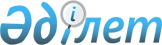 О внесении изменения в решение Тупкараганского районного маслихата от 20 марта 2013 года № 10/76 "Об утверждении Правил определения размера и порядка оказания жилищной помощи малообеспеченным семьям (гражданам)"
					
			Утративший силу
			
			
		
					Решение Тупкараганского районного маслихата Мангистауской области от 14 мая 2020 года № 43/330. Зарегистрировано Департаментом юстиции Мангистауской области 18 мая 2020 года № 4214. Утратило силу решением Тупкараганского районного маслихата Мангистауской области от 18 апреля 2024 года № 13/75.
      Сноска. Утратило силу решением Тупкараганского районного маслихата Мангистауской области от 18.04.2024 № 13/75 (вводится в действие по истечении десяти календарных дней после дня его первого официального опубликования).
      В соответствии с Законами Республики Казахстан от 16 апреля 1997 года "О жилищных отношениях", от 6 апреля 2016 года "О правовых актах", а также на основании представления республиканского государственного учреждения "Департамент юстиции Мангистауской области Министерства юстиции Республики Казахстан" от 20 января 2020 года №10-15-121 и информационного письма от 22 января 2020 года №10-11-173, Тупкараганский районный маслихат РЕШИЛ:
      1. Внести в решение Тупкараганского районного маслихата от 20 марта 2013 года №10/76 "Об утверждении Правил определения размера и порядка оказания жилищной помощи малообеспеченным семьям (гражданам)" (зарегистрировано в Реестре государственной регистрации нормативных правовых актов за № 2241, опубликовано в газете "Ақкетік арайы" от 30 апреля 2013 года) следующие изменения:
      в Правилах определения размера и порядка оказания жилищной помощи малообеспеченным семьям (гражданам):
      преамбулу изложить в новой редакции:
      "Настоящие правила определения размера и порядка оказания жилищной помощи малообеспеченным семья (гражданам) (далее-Правила) разработаны в соответствии с Законами Республики Казахстан от 16 апреля 1997 года "О жилищных отношениях", от 23 января 2001 года "О местном государственном управлении и самоуправлении в Республике Казахстан", постановлениями Правительства Республики Казахстан от 14 апреля 2009 года №512 "О некоторых вопросах компенсации повышения тарифов абонентской платы за оказание услуг телекоммуникаций социально защищаемым гражданам", от 30 декабря 2009 года №2314 "Об утверждении Правил предоставления жилищной помощи" и приказом Министра индустрии и инфраструктурного развития Республики Казахстан от 24 апреля 2020 года №226 "Об утверждении Порядка исчисления совокупного дохода семьи (гражданина Республики Казахстан), претендующей на получение жилищной помощи" (зарегистрирован в Реестре государственной регистрации нормативных правовых актов за №20498).";
      пункт 5 изложить в новой редакции:
      "5. Совокупный доход семьи исчисляется в соответствии с приказом Министра индустрии и инфраструктурного развития Республики Казахстан от 24 апреля 2020 года №226 "Об утверждении Порядка исчисления совокупного дохода семьи (гражданина Республики Казахстан), претендующей на получение жилищной помощи" (зарегистрирован в Реестре государственной регистрации нормативных правовых актов за №20498).";
      подпункт 3) пункта 7 исключить.
      2. Государственному учреждению "Аппарат Тупкараганского районного маслихата" (главный специалист-юрист Ә.Нәдірқожақызы) обеспечить государственную регистрацию настоящего решения в органах юстиции, размещение на интернет-ресурсе Тупкараганского районного маслихата.
      3. Контроль за исполнением настоящего решения возложить на постоянную комиссию по социальным вопросам Тупкараганского районного маслихата (председатель комиссии А.Берішбаева).
      4. Настоящее решение вступает в силу со дня государственной регистрации в органах юстиции и вводится в действие по истечении десяти календарных дней после дня его первого официального опубликования.
					© 2012. РГП на ПХВ «Институт законодательства и правовой информации Республики Казахстан» Министерства юстиции Республики Казахстан
				
      Председатель сессии 

Р. Рысмұхамбетов

      Секретарь Тупкараганского районного маслихата 

А. Досанова
